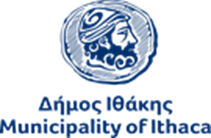 ΕΛΛΗΝΙΚΗ ΔΗΜΟΚΡΑΤΙΑ			   Ιθάκη, 04/05/2023ΠΕΡΙΦΕΡΕΙΑ ΙΟΝΙΩΝ ΝΗΣΩΝ	                           Αρ.Πρωτ: 1969ΝΟΜΟΣ ΚΕΦΑΛΛΗΝΙΑΣΔΗΜΟΣ ΙΘΑΚΗΣ                                                         ΔΙΑΚΗΡΥΞΗΦανερού δημόσιου πλειοδοτικού διαγωνισμού παραχώρησης απλής χρήσης αιγιαλού και παραλίας του Δήμου Ιθάκης.                                              Ο Δήμαρχος Ιθάκης έχοντας υπόψη:Τη με αριθ. 38609.10.03.2023 (ΦΕΚ1432/10.03.2023, τεύχος Β) Κοινή Υπουργική Απόφαση των Υπουργών Εσωτερικών - Οικονομικών - Περιβάλλοντος & Ενέργειας «περί καθορισμού όρων, προϋποθέσεων, τεχνικών θεμάτων, αναγκαίων λεπτομερειών και διαδικασίας για την παραχώρηση απλής χρήσης αιγιαλού, παραλίας, όχθης, παρόχθιας ζώνης, υδάτινου στοιχείου θάλασσας, λιμνοθάλασσας, λίμνης και πλεύσιμου ποταμού», Την από 18/04/2023 (ΦΕΚ2531/18.03.2023) τροποποίηση της παραπάνω κοινής υπουργικής απόφασης  «περί καθορισμού όρων……ποταμού».Τις διατάξεις του άρθρ.75 του Ν.4916/2022Τις διατάξεις του ΠΔ 270/1981Την αριθ.35/2023 (ΑΔΑ:Ω8ΥΥΩΕΟ-ΧΡΡ) απόφαση της Οικονομικής Επιτροπής του Δήμου Ιθάκης περί «προσδιορισμού ανταλλάγματος των προς παραχώρηση τμημάτων αιγιαλόύ παραλίας κ.λ.π. στο Δήμο Ιθάκης»,Την αρ.46/2023 (ΑΔΑ:9ΠΨ4ΩΕΟ-ΕΑ2) απόφαση του Δημοτικού Συμβουλίου του Δήμου Ιθάκης με θέμα την παραχώρησης με αντάλλαγμα του δικαιώματος απλής χρήσης αιγιαλού και παραλίας κ.λ.π.  του Δήμου Ιθάκης για την τριετία 2023-2025..Το Τεχνικό Παράρτημα του Τμήματος Τεχνικών υπηρεσιών, Πολεοδομίας και Περιβάλλοντος του Δήμου Ιθάκης.Τη με αρ.πρωτ.44494 ΑΠΑ/16-05-2023 διατύπωση γνώμης της Κτηματικής Υπηρεσίας Κεφαλληνίας, της Γενικής Δ/νσης Δημόσιας Περιουσίας και Κοινωφελών Περιουσιών.Τη με αρ.πρωτ.200597/17-05-2023 σύμφωνη γνώμη της Εφορείας Αρχαιοτήτων Κεφαλληνίας και Ιθάκης για την παραχώρηση της χρήσης για την τοποθέτηση ομπρελών και ξαπλωστρών στη θέση «Πόλις» της Τ.Κ.Σταυρού του Δήμου Ιθάκης.                                                  ΔΙΑΚΗΡΥΣΣΕΙ ότι:Εκτίθεται σε φανερό δημόσιο πλειοδοτικό διαγωνισμό η απλή παραχώρηση των κάτωθι τμημάτων αιγιαλού του Δήμου Ιθάκης με την τιμή εκκίνησης, σύμφωνα με την αρ.46/2023 (ΑΔΑ:9ΠΨ4ΩΕΟ-ΕΑ2) απόφαση του Δημοτικού Συμβουλίου:ΚΟΙΝΟΤΗΤΑ ΙΘΑΚΗΣΚΟΙΝΟΤΗΤΑ ΣΤΑΥΡΟΥΚΟΙΝΟΤΗΤΑ ΛΕΥΚΗΣΚΟΙΝΟΤΗΤΑ ΠΛΑΤΡΕΙΘΙΑΚΟΙΝΟΤΗΤΑ ΚΙΟΝΙΟΥΗ δημοπρασία θα διενεργηθεί την Τρίτη  6 Ιουνίου 2023 στο Δημοτικό κατάστημα (Σπύρου Ράζου 138, Βαθύ). Η κατάθεση των δικαιολογητικών θα γίνεται ενώπιον της Επιτροπής Διεξαγωγής Δημοπρασιών που ορίστηκε με την αρ.13/2023 (ΑΔΑ:ΡΠ24ΩΕΟ-ΡΧ1) απόφαση του Δημοτικού Συμβουλίου, από ώρα 10:00 π.μ. έως 10:30 π.μ. και η υποβολή των οικονομικών προσφορών θα ξεκινήσει στις 11:00 π.μ. H δημοπρασία μπορεί να συνεχιστεί και πέραν της οριζόμενης στη διακήρυξη ώρας εφόσον εξακολουθούν άνευ διακοπής οι προσφορές.Άρθρο 1Η διάρκεια της παραχώρησης θα αρχίζει από την υπογραφή της σύμβασης και θα λήγει την 31/12/2025. Μετά την παρέλευση της παραπάνω ημερομηνίας οι παραχωρήσεις θα λήγουν αυτοδίκαια χωρίς να απαιτείται καμία περαιτέρω διαδικασία οπότε και θα επιστρέφεται η εγγυητική επιστολή καλής εκτέλεσης.Άρθρο 2Για να γίνει κάποιος δεκτός στη δημοπρασία θα πρέπει να προσκομίσει:Α) Ως εγγύηση γραμμάτιο του Ταμείου Παρακαταθηκών και Δανείων ή Εγγυητική Επιστολή Τράπεζας-συμμετοχής στη δημοπρασία-ποσού ίσου με το 20% της τιμής εκκίνησης για κάθε θέση. Η εγγυητική αυτή επιστολή ή το γραμμάτιο θα επιστραφούν στους συμμετέχοντες-μη πλειοδότες μετά την κατακύρωση του αποτελέσματος της δημοπρασίας από την Οικονομική Επιτροπή. Στους πλειοδότες η εγγυητική επιστολή συμμετοχής θα επιστραφεί με την υπογραφή του συμφωνητικού και αφού αυτοί προσκομίσουν εγγυητική καλής εκτέλεσης, η οποία θα έχει προσαρμοστεί στο 20% του ύψους του ανταλλάγματος, όπως αυτό διαμορφώθηκε μετά τη δημοπρασία.Β) Βεβαίωση μη οφειλής στο Δήμο.Γ) Έναρξη επιτηδεύματος.Δ) Υπεύθυνη δήλωση στην οποία θα δηλώνει τα εξής: α) ότι σε περίπτωση που ανακηρυχθεί πλειοδότης θα λειτουργήσει υποχρεωτικά τη θέση για την οποία πλειοδότησε και αποκλειστικά και μόνο στο σημείο το οποίο δημοπρατήθηκε, β) ότι οι δραστηριότητες που θα ασκεί δεν θα αναιρούν ούτε κατ’ ελάχιστο τον κοινόχρηστο χαρακτήρα αιγιαλού και παραλίας, γ) ότι έχει λάβει γνώση των όρων της διακήρυξης, τους οποίους αποδέχεται ρητά και ανεπιφύλακτα σύμφωνα με την αρ. 38609.10.03.2023 (ΦΕΚ1432/10.03.2023, τεύχος Β) Κοινή Υπουργική Απόφαση των Υπουργών Εσωτερικών - Οικονομικών - Περιβάλλοντος & Ενέργειας και την 18/04/2023 (ΦΕΚ2531/18.03.2023) τροποποίησή της όπως ισχύει και δ) ότι παραιτείται από κάθε δικαίωμα αποζημίωσης σχετικό με οποιαδήποτε αναβολή ή ακύρωση της δημοπρασίας.Ε) Για την τοποθέτηση καντίνας μόνο οι νέοι εκμεταλλευτές αυτοκινούμενου ή ρυμουλκούμενου αναψυκτηρίου (καντίνας) θα πρέπει να προσκομίσουν υπεύθυνη δήλωση στην οποία θα δηλώνουν ότι θα προσκομιστεί η άδεια λειτουργίας της καντίνας εντός δέκα πέντε (15) ημερών από την υπογραφή της σύμβασης παραχώρησης.ΣΤ) Στην περίπτωση δημοπράτησης θέσης για θαλάσσια μέσα αναψυχής θα προσκομιστεί α) Προέγκριση της Επιτροπής του άρθρ.35 της αρ.3131/1999 ΥΑ όπως ισχύει και Υπεύθυνη Δήλωση ότι η άδεια εκμίσθωσης ΘΜΑ θα προσκομισθεί αμέσως μετά την έκδοσή της ή β) Άδεια εκμίσθωσης ΘΜΑ σε θαλάσσιο χώρο (στίγμα) σε ισχύ.Σε περίπτωση που ο συμμετέχων είναι νομικό πρόσωπο οφείλει ο νόμιμος εκπρόσωπος ή εξουσιοδοτημένο προς το σκοπό αυτό πρόσωπο να προσκομίσει όλα τα ανωτέρω δικαιολογητικά και επιπλέον:- Αντίγραφο καταστατικού του νομικού προσώπου με τις τυχόν τροποποιήσεις του από τις οποίες προκύπτει σαφώς ο νόμιμος εκπρόσωπος αυτού.- Εξουσιοδότηση του νομίμου εκπροσώπου της εταιρίας για τη συμμετοχή του στο διαγωνισμό.Αν κάποιος λάβει μέρος στη δημοπρασία για λογαριασμό άλλου, οφείλει να το δηλώσει στην Επιτροπή προ της ενάρξεως, παρουσιάζοντας νόμιμη εξουσιοδότηση με θεωρημένο το γνήσιο της υπογραφής διαφορετικά θεωρείται ότι συμμετέχει ο ίδιος στη δημοπρασία για δικό του λογαριασμό.Άρθρο 3Ο συμμετέχων στη δημοπρασία υποχρεούται να συνοδεύεται από αξιόχρεο εγγυητή, ο οποίος θα υπογράφει τα πρακτικά της δημοπρασίας. Καθίσταται δε εξ ολοκλήρου και αλληλεγγύως υπεύθυνος με το μισθωτή για την εκπλήρωση των όρων της σύμβασης. Ο εγγυητής υποχρεούται επίσης να προσκομίσει φορολογική ενημερότητα καθώς και βεβαίωση μη οφειλής στο Δήμο.Άρθρο 4Στη δημοπρασία θα συμμετέχουν μόνο αυτοί των οποίων τα δικαιολογητικά κριθούν πλήρη. Η σειρά υποβολής της οικονομικής προσφοράς από τους συμμετέχοντες θα είναι τυχαία και κάθε προσφορά πρέπει να είναι αυξημένη κατά 200,00 ευρώ από την προηγούμενη προσφορά.Ο συμμετέχων στη δημοπρασία δεν αποκτά κανένα δικαίωμα προς αποζημίωση από τη μη έγκριση των πρακτικών της δημοπρασίας από τα αρμόδια όργανα.Άρθρο 5Ο πλειοδότης υποχρεούται να υπογράψει το συμφωνητικό παραχώρησης μαζί με τον εγγυητή του σε διάστημα δέκα (10) ημερών από τη γνωστοποίηση της λήψης της απόφασης της Οικονομικής Επιτροπής για την έγκριση των πρακτικών κατακύρωσης. Μετά την παρέλευση της ανωτέρω προθεσμίας η κατατεθείσα εγγύηση καταπίπτει υπέρ του Δήμου άνευ δικαστικής παρεμβάσεως και ενεργείται αναπλειστηριασμός εις βάρος αυτού και του εγγυητή του ενεχομένων αμφοτέρων διά την επί το έλαττον διαφορά του αποτελέσματος της δημοπρασίας από της προηγούμενης τοιαύτης.Το αντάλλαγμα θα καταβάλλεται στο Ταμείο του Δήμου Ιθάκης είτε εφάπαξ με την υπογραφή του συμφωνητικού παραχώρησης είτε σε δόσεις, ανάλογα με την επιθυμία του πλειοδότη, όπως αυτή θα εκφραστεί με αίτηση-δήλωση που θα υποβληθεί από αυτόν κατά τη σύναψη της σύμβασης.Το αντάλλαγμα χρήσης της παραχώρησης θα καταβάλλεται ως εξής: για το 1ο έτος το αντάλλαγμα χρήσης καταβάλλεται είτε στο σύνολό του με την υπογραφή της σύμβασης είτε σε τρεις (3) ισόποσες δόσεις μετά από αίτημα του ενδιαφερομένου, της πρώτης δόσης άμεσα καταβλητέας πριν την υπογραφή της σύμβασης. Οι υπολειπόμενες δόσεις είναι μηνιαίες, αναγράφονται στη σύμβαση παραχώρησης και αποστέλλονται για βεβαίωση στην αρμόδια Οικονομική Υπηρεσία (Δ.Ο.Υ.).Για τα δύο (2) επόμενα έτη το συμφωνηθέν αντάλλαγμα χρήσης καταβάλλεται είτε στο σύνολό του μέχρι 31/03/2024 είτε εάν έχει υποβληθεί αίτημα του ενδιαφερομένου για καταβολή σε δόσεις, η πρώτη δόση καταβάλλεται έως 31/03 εκάστου έτους και υπολειπόμενες δόσεις είναι μηνιαίες και καταβλητέες έως 31/05 εκάστου έτους.Τα σχετικά ποσά θα αποστέλλονται άμεσα για βεβαίωση στην αρμόδια Δ.Ο.Υ. Από τα ανωτέρω ποσά ποσοστό 60% αποδίδεται στο Δήμο Ιθάκης και ποσοστό 40% θα αποδίδεται στο Ελληνικό Δημόσιο.Σημειώνεται ότι ο υπερού η παραχώρηση βαρύνεται αποκλειστικά με τέλος χαρτοσήμου ποσοστού 3,6% επί του επιτευχθέντος μισθώματος. Σε περίπτωση μη εμπρόθεσμης καταβολής με ευθύνη του ενδιαφερόμενου έστω και μιας δόσης η σύμβαση παραχώρησης παύει να ισχύει και λαμβάνονται όλα τα προβλεπόμενα από την κείμενη νομοθεσία μέτρα προστασίας (άρθρο 27 Ν. 2971/2001 όπως τροποποιήθηκε και ισχύει με τις διατάξεις του άρθρου 39 του Ν.4607/2019).Η δημοπρασία επαναλαμβάνεται κατόπιν απόφασης του Δημοτικού Συμβουλίου αν το αποτέλεσμα αυτής δεν εγκριθεί από την Οικονομική Επιτροπή λόγω ασυμφόρου του επιτευχθέντος αποτελέσματος ή λόγω σφάλματος στη διενέργεια της δημοπρασίας.Ειδικότερα και σύμφωνα με την παρ.1 του άρθρου 4 της ΚΥΑ σε περίπτωση επανάληψης της δημοπρασίας λόγω έκπτωσης του πλειοδότη η τιμή εκκίνησης δεν μπορεί να είναι μικρότερη του 50% του ανταλλάγματος που κατακυρώθηκε στην αρχική δημοπρασία και πάντως όχι μικρότερη του ανταλλάγματος των διατάξεων του άρθρου 16Α, όπως αυτό προστέθηκε με τις διατάξεις του άρθρου 37 του Ν.4607/2019 ή των διατάξεων της παρ. 6 του άρθρου 42 του Ν. 4607/2019, ο δε αρχικός υπερθεματιστής, ο σύζυγος αυτού και οι συγγενείς του εξ αίματος ή εξ αγχιστείας μέχρι και του δεύτερου βαθμού καθώς και οι εταιρείες στις οποίες συμμετέχουν όλοι οι παραπάνω αποκλείονται από τη δημοπρασία. Ο σχετικός έλεγχος γίνεται με κάθε πρόσφορο μέσο.Άρθρο 6Ο υπερού υποχρεούται να διατηρεί την κατοχή του χώρου της παραχώρησης, τις υπέρ αυτού δουλείες, τα όρια αυτού και εν γένει το χώρο σε καλή κατάσταση προστατεύοντας αυτό από κάθε καταπάτηση. Επίσης ο υπερού υποχρεούται όπως με τη λήξη της παραχώρησης της χρήσης να  παραδώσει το χώρο στην κατάσταση που τον παρέλαβε διαφορετικά ευθύνεται σε αποζημίωση. Η σιωπηρά αναμίσθωση καθώς και η υπεκμίσθωση της παραχώρησης του χώρου από τον υπερού απαγορεύεται απολύτως. Ο υπερού οφείλει να εξοφλεί τις δαπάνες ηλεκτροδότησης καθώς και υδροδότησης (καντίνα, ντουζ, WC κλπ)Άρθρο 7Σε περίπτωση παραβίασης των ορίων της παραχώρησης επιτρέπεται στο χρήστη (επισκέπτη ή λουόμενο) του αιγιαλού, της παραλίας, ης όχθης ή της παρόχθιας ζώνη η ελεύθερη χρήση του αυθαιρέτως ή καθ΄ υπέρβαση της παραχώρησης καταληφθέντος κοινοχρήστου χώρου.Άρθρο 8Οι υπερού στους οποίους θα παραχωρηθεί το δικαίωμα απλής χρήσης υπόκεινται στους παρακάτω περιορισμούς υποχρεώσεις-απαγορεύσεις:(α) Απαγορεύεται οποιαδήποτε επέμβαση που αλλοιώνει τη φυσική μορφολογία και τα βιοτικά στοιχεία των χώρων αιγιαλού, παραλίας, όχθης και παρόχθιας ζώνης, μεγάλων λιμνών και πλεύσιμων ποταμών καθώς και τον κοινόχρηστο χαρακτήρα αυτών.Απαγορεύεται ρητά η ανέγερση κάθε είδους κτίσματος ή σταθερής κατασκευής όπως τσιμεντοστρώσεων, πλακοστρώσεων, επιχωματώσεων κ.λ.π. Οι καντίνες θα είναι τροχήλατες, αυτοκινούμενες ή μη εφοδιασμένες με κατάλληλη άδεια λειτουργίας και σύμφωνα με τις προδιαγραφές της παραγράφου Α με αριθ. Υ1γ/Γ.Π/οικ. 71459/30-7-2013 Απαγορεύεται οποιαδήποτε παρέμβαση στον αιγιαλό-παραλία που θα αλλοιώσει το χαρακτήρα και θα προκαλέσει ζημιά στο περιβάλλον.Απαγορεύεται επίσης οποιαδήποτε εκροή αποβλήτων στον περιβάλλοντα και θαλάσσιο χώρο.εγκυκλίου του Υπουργείου Υγείας.(β) H παραχώρηση της απλής χρήσης αιγιαλού, παραλίας, όχθης, παρόχθιας ζώνης, υδάτινου στοιχείου θάλασσας, λιμνοθάλασσας, λίμνης και πλεύσιμου ποταμού είναι δυνατή, για την άσκηση δραστηριοτήτων που εξυπηρετούν τους λουόμενους ή την αναψυχή του κοινού, ιδίως για εκμίσθωση θαλάσσιων μέσων αναψυχής, ξαπλωστρών, ομπρελών, λειτουργία αυτοκινούμενου ή ρυμουλκούμενου τροχήλατου αναψυκτηρίου, καθώς και τραπεζοκαθισμάτων, εφόσον εξασφαλίζεται η ελεύθερη διέλευση του κοινού και ανάλογα με τη σύσταση του εδάφους του αιγιαλού, με τη διαδικασία και τους όρους των παραγράφων 2 και 3 του άρθρου 13 του ν.2971/2001, όπως ισχύει.(γ) Η ανάπτυξη των ομπρελών, ξαπλωστρών και των θαλάσσιων μέσων αναψυχής σύμφωνα με τις παραγράφους 4 και 5 του άρθρου 13 του ν.2971/2001, όπως ισχύει, μπορεί να καλύπτει μέχρι το εξήντα τοις εκατό (60%) του παραχωρούμενου χώρου, με τρόπο ώστε να εξασφαλίζεται η ελεύθερη πρόσβαση του κοινού κάθετα και παράλληλα προς τη θάλασσα και η ύπαρξη ελεύθερης ζώνης από την ακτογραμμή πλάτους τουλάχιστον πέντε (5) μέτρων.(δ) Για αιγιαλό, παραλία, όχθη, παρόχθια ζώνη, υδάτινο στοιχείο της θάλασσας, λιμνοθάλασσας, λίμνης και πλεύσιμου ποταμού, που έχει ενταχθεί στο δίκτυο Natura 2000, η κάλυψη δεν μπορεί να υπερβαίνει το τριάντα τοις εκατό (30%) του παραχωρούμενου χώρου και εφόσον δεν επηρεάζονται οι στόχοι διατήρησης για το προστατευτέο αντικείμενο. Η παραβίαση των ανωτέρω όρων επιφέρει την ανάκληση της παραχώρησης.Για τις παραχωρήσεις τροχήλατων αναψυκτηρίων δεν ισχύουν οι διατάξεις περί υπαίθριου εμπορίου, σύμφωνα με την 409/1999 γνωμοδότηση του ΝΣΚ.Στους παραχωρούμενους χώρους είναι δυνατή η τοποθέτηση αρθρωτού ξύλινου δαπέδου, όπου επιτρέπεται:- Για παραχώρηση που αφορά καντίνα. Στην περίπτωση αυτή ο μέγιστος χώρος, που μπορεί να καταλαμβάνει η καντίνα με το δάπεδο είναι 15 τ.μ.- Για παραχώρηση που αφορά χρήση θαλασσίων μέσων αναψυχής, 1 προς εξυπηρέτηση του παραχωρησιούχου. Στην περίπτωση αυτή το μέγιστο εμβαδόν δαπέδου είναι 15 τ.μ.- Στην περίπτωση εκμίσθωσης θαλασσίων μέσων αναψυχής, επιτρέπεται η χρήση ειδικής σκηνής τύπου κιόσκι (με σταθερή κατασκευή) για τοποθέτηση σωστικών μέσων (ατομικών σωσιβίων κλπ.) επιφανείας 15 τ.μ., εντός του παραχωρούμενου χώρου.- Για τις παραχωρήσεις αιγιαλού για τοποθέτηση Θαλασσίων Μέσων Αναψυχής (ΘΜΑ) θα πρέπει να υπάρχει, σύμφωνα με τα άρθρα 22 & 23 του Γενικού Κανονισμού Λιμένα αριθ. 3131.1/03/99 ΦΕΚ Β' 444/26.4.1999 ΥΑ όπως ισχύει, προέγκριση των θέσεων από την Επιτροπή του άρθρου 35 της ίδιας ΥΑ.Η παραχώρηση υπόκειται πάντοτε σε μονομερή ανάκληση από το Δημόσιο:(α) Για λόγους υπέρτερου δημοσίου συμφέροντος, εθνικής άμυνας, δημόσιας τάξης, ασφάλειας, δημόσιας υγείας, προστασίας αρχαιοτήτων και προστασίας του περιβάλλοντος εφαρμογής των τοπικών χωρικών σχεδίων και του θαλάσσιου χωροταξικού σχεδίου, όπως αυτό ορίζεται στον ν. 4546/2018 (101 Α΄), καθώς και για την αποκατάσταση του κοινόχρηστου χαρακτήρα των χώρων, αζημίως για το Δημόσιο.(β) Αν ο δικαιούχος παραχώρησης, αρχικός ή τελικός, παραβιάζει διατάξεις του νόμου ή όρους και περιοριοσμούς που έχουν τεθεί με την παρούσα απόφαση ή προβαίνει σε μεταβολή του σκοπού, της χρήσης ή της φύσης του παραχωρηθέντος ακινήτου. Στην περίπτωση αυτή ανακαλείται υποχρεωτικά η παραχώρηση, αζημίως για το Δημόσιο, με την έκδοση σχετικής απόφασης του Υπουργού Οικονομικών, εφαρμόζονται τα άρθρα 27 και 29 και τυχόν υφιστάμενα έργα καταλαμβάνονται από το Δημόσιο.Η ανάκληση της παραχώρησης συνεπάγεται την καταβολή του συνόλου του ανταλλάγματος χρήσης υπέρ του Δημοσίου μέχρι τη λήξη της συναφθείσας σύμβασης παραχώρησης και επιτρέπεται η παραχώρηση των χώρων σε τρίτους για το υπολειπόμενο διάστημα μέχρι τη λήξη της παρούσας αποκλειστικά από την Κτηματική Υπηρεσία.Άρθρο 9Ο πλειοδότης έχει την υποχρέωση να λειτουργήσει οπωσδήποτε τη θέση για την οποία πλειοδότησε. Σε αντίθετη περίπτωση κηρύσσεται έκπτωτος, παρακρατείται από το Δήμο η εγγυητική επιστολή καλής εκτέλεσης και η δημοπρασία επαναλαμβάνεται.Άρθρο 10Οι Δήμοι έχουν την υποχρέωση να διατηρούν το σύνολο των κοινοχρήστων χώρων τους καθαρό καθ’ όλη τη διάρκεια της χρήσης και να τοποθετήσουν κάδους απορριμμάτων καλαίσθητους μικρού μεγέθους με σκοπό την καλύτερη εξυπηρέτηση των λουομένων.Για την ασφάλεια και προστασία των λουομένων στις θέσεις των θαλασσίων αθλημάτων θα παραμείνει σηματοδοτημένος διάδρομος που δεν θα υπερβαίνει σε πλάτος τα 10 μέτρα.Οι μισθωτές χώρου για θαλάσσια αθλήματα υποχρεούνται επίσης να διαθέτουν τη λέμβο τους, εφόσον διαθέτουν, για τις ανάγκες του ναυαγοσώστη, όπου αυτός υφίσταται.Άρθρο 12ΣΥΝΤΕΤΑΓΜΕΝΕΣ ΠΑΡΑΛΙΩΝ ΠΡΟΣ ΠΑΡΑΧΩΡΗΣΗ:Άρθρο 11Η παρούσα διακήρυξη καθώς και οι όροι της σύμβασης παραχώρησης της χρήσης που θα συναφθεί διέπονται από τις διατάξεις του Ν. 2971/2001, όπως τροποποιήθηκε και ισχύει και από τους όρους της αρ. 38609.10.03.2023 (ΦΕΚ1432/10.03.2023, τεύχος Β) Κοινής Υπουργικής Απόφασης των Υπουργών Εσωτερικών-Οικονομικών - Περιβάλλοντος & Ενέργειας. Οτιδήποτε δεν προβλέπεται στην παρούσα διακήρυξη συμπληρώνεται από τις παραπάνω διατάξεις και το τεχνικό παράρτημα του Τμήματος Τεχνικών υπηρεσιών, Πολεοδομίας και Περιβάλλοντος του Δήμου Ιθάκης που επισυνάπτεται.Κάθε παράβαση των υποχρεώσεων που απορρέουν από τους όρους της διακήρυξης καθώς και των διατάξεων του νόμου θα έχει σαν συνέχεια την καταγγελία της σύμβασης και την άμεση απομάκρυνση του υπερού.Άρθρο 12Τα πρακτικά της δημοπρασίας υπόκεινται στην έγκριση της Οικονομικής Επιτροπής.Για τη σύνταξη και υπογραφή της διακήρυξης, της δημοσίευσης αυτής καθώς και την υπογραφή της σύμβασης παραχώρησης της χρήσης και οποιουδήποτε άλλου αναγκαίου εγγράφου εξουσιοδοτείται ο Δήμαρχος .Η συμμετοχή στη δημοπρασία σημαίνει ρητή αποδοχή των όρων της διακήρυξης. Αφού συντάχθηκε η πράξη αυτή υπογράφεται ως ακολούθως:                                                                                      Ο Αντιδήμαρχος Ιθάκης                                                                                       Γεράσιμος Λ. ΒερώνηςΤΟΠΟΘΕΣΙΑΣΥΝΟΛΙΚΟ ΕΜΒΑΔΟΝ ΑΙΓΙΑΛΟΥ/ΠΑΡΑΛΙΑΣ κατά προσέγγιση(μη δυσπρόσιτο και αξιοποιήσιμο)ΔΡΑΣΤΗΡΙΟΤΗΤΑΜΕΓΙΣΤΗ ΚΑΛΥΨΗ 50% (βάσει της Αποφ.38609/10-03-2023)ΕΜΒΑΔΟΝ ΠΑΡΑΧΩΡΗΣΗΣΤΙΜΗ ΕΚΚΙΝΗΣΗΣΣΕ €ΦΙΛΙΑΤΡΟΘΑΛΑΣΣΙΑ ΣΠΟΡ15,00 τμ500,00 ΣΑΡΑΚΗΝΙΚΟ360 τ.μ.ΞΑΠΛΩΣΤΡΕΣΟΜΠΡΕΛΕΣ180 τ.μ.80,00 τμ1.500,00 ΓΙΔΑΚΙ2000 τ.μ.ΞΑΠΛΩΣΤΡΕΣΟΜΠΡΕΛΕΣ1000 τ.μ.200,00 τμ2.500,00 ΓΙΔΑΚΙΚΑΝΤΙΝΑ15,00 τμ1.200,00 ΓΙΔΑΚΙΘΑΛΑΣΣΙΑ ΣΠΟΡ15,00 τμ500,00 ΚΑΜΙΝΙΑ650 τ.μ.ΞΑΠΛΩΣΤΡΕΣΟΜΠΡΕΛΕΣ325 τ.μ.100,00 τμ1.400,00 ΚΑΜΙΝΙΑΚΑΝΤΙΝΑ15,00 τμ1.200,00 ΚΑΜΙΝΙΑΘΑΛΑΣΣΙΑ ΣΠΟΡ15,00 τμ500,00 ΤΟΠΟΘΕΣΙΑΣΥΝΟΛΙΚΟ ΕΜΒΑΔΟΝ ΑΙΓΙΑΛΟΥ/ΠΑΡΑΛΙΑΣ κατά προσέγγιση(μη δυσπρόσιτο και αξιοποιήσιμο)ΔΡΑΣΤΗΡΙΟΤΗΤΑΜΕΓΙΣΤΗ ΚΑΛΥΨΗ 50% (βάσει της Αποφ.38609/10-03-2023)ΕΜΒΑΔΟΝ ΠΑΡΑΧΩΡΗΣΗΣΤΙΜΗ ΕΚΚΙΝΗΣΗΣΣΕ €ΠΟΛΗ700 τ.μ.ΞΑΠΛΩΣΤΡΕΣΟΜΠΡΕΛΕΣ350 τ.μ.200,00 τμ3.000,00 ΤΟΠΟΘΕΣΙΑΣΥΝΟΛΙΚΟ ΕΜΒΑΔΟΝ ΑΙΓΙΑΛΟΥ/ΠΑΡΑΛΙΑΣ κατά προσέγγιση(μη δυσπρόσιτο και αξιοποιήσιμο)ΔΡΑΣΤΗΡΙΟΤΗΤΑΜΕΓΙΣΤΗ ΚΑΛΥΨΗ 50% (βάσει της Αποφ.38609/10-03-2023)ΕΜΒΑΔΟΝ ΠΑΡΑΧΩΡΗΣΗΣΤΙΜΗ ΕΚΚΙΝΗΣΗΣΣΕ €ΑΗ ΓΙΑΝΝΗΣ-ΑΣΠΡΟΣ ΓΙΑΛΟΣ1000 τ.μ.ΞΑΠΛΩΣΤΡΕΣΟΜΠΡΕΛΕΣ500 τ.μ.200,00 τμ2.000,00 ΑΗ ΓΙΑΝΝΗΣ-ΑΣΠΡΟΣ ΓΙΑΛΟΣΚΑΝΤΙΝΑ15,00 τμ1.200,00 ΤΟΠΟΘΕΣΙΑΣΥΝΟΛΙΚΟ ΕΜΒΑΔΟΝ ΑΙΓΙΑΛΟΥ/ΠΑΡΑΛΙΑΣ κατά προσέγγιση(μη δυσπρόσιτο και αξιοποιήσιμο)ΔΡΑΣΤΗΡΙΟΤΗΤΑΜΕΓΙΣΤΗ ΚΑΛΥΨΗ 50% (βάσει της Αποφ.38609/10-03-2023)ΕΜΒΑΔΟΝ ΠΑΡΑΧΩΡΗΣΗΣΤΙΜΗ ΕΚΚΙΝΗΣΗΣΣΕ €ΜΑΡΜΑΚΑΣ400 τ.μ.ΞΑΠΛΩΣΤΡΕΣΟΜΠΡΕΛΕΣ200 τ.μ.80,00 τμ1.200,00 ΤΟΠΟΘΕΣΙΑΣΥΝΟΛΙΚΟ ΕΜΒΑΔΟΝ ΑΙΓΙΑΛΟΥ/ΠΑΡΑΛΙΑΣ κατά προσέγγιση(μη δυσπρόσιτο και αξιοποιήσιμο)ΔΡΑΣΤΗΡΙΟΤΗΤΑΜΕΓΙΣΤΗ ΚΑΛΥΨΗ 50% (βάσει της Αποφ.38609/10-03-2023)ΕΜΒΑΔΟΝ ΠΑΡΑΧΩΡΗΣΗΣΤΙΜΗ ΕΚΚΙΝΗΣΗΣΣΕ €ΣΚΗΝΑΡΙ280 τ.μ.ΚΑΝΤΙΝΑ15,00 τμ			1.200,00 ΚΟΙΝΟΤΗΤΑ ΙΘΑΚΗΣ:ΔΡΑΣΤΗΡΙΟΤΗΤΑΣΥΝΤΕΤΑΓΜΕΝΕΣΦΙΛΙΑΤΡΟΘΑΛΑΣΣΙΑ ΣΠΟΡΕμβαδόν: 14.61 τ.μ.Ιδιότητα:A/A       X                     Y0     215221.51    4251764.831    215219.46     4251762.782    215216.16     4251766.693    215218.21     4251768.67ΣΑΡΑΚΙΝΗΚΟΞΑΠΛΩΣΤΡΕΣ-ΟΜΠΡΕΛΕΣΕμβαδόν: 78.09 τ.μ.Ιδιότητα:A/A        X                 Y0      214781.63 4251135.001      214762.71 4251130.772      214754.90 4251126.273      214756.62 4251123.894      214764.82 4251128.525      214782.15 4251132.22ΓΙΔΑΚΙΞΑΠΛΩΣΤΡΕΣ-ΟΜΠΡΕΛΕΣΕμβαδόν: 199.10 τ.μ.Ιδιότητα:A/A        X               Y0     214225.14 4253390.641     214223.82 4253388.792     214294.73 4253342.093     214295.92 4253344.21ΚΑΝΤΙΝΑΕμβαδόν: 14.63 τ.μ.Ιδιότητα:A/A       X               Y0     214328.06 4253330.851     214326.61 4253328.072     214330.58 4253325.823     214332.16 4253328.60ΘΑΛΑΣΙΙΑ ΣΠΟΡΕμβαδόν: 14.56 τ.μ.Ιδιότητα:A/A      X                  Y0     214309.54 4253336.671     214311.00 4253339.712     214314.83 4253337.733     214313.38 4253334.68ΚΑΜΙΝΙΑΞΑΠΛΩΣΤΡΕΣ-ΟΜΠΡΕΛΕΣΕμβαδόν: 101.01 τ.μ.Ιδιότητα:A/A      X                   Y0     214787.51 4248168.021     214783.54 4248163.792     214795.71 4248151.223     214799.82 4248155.324     214788.60 4248166.73ΚΑΝΤΙΝΑΕμβαδόν: 14.28 τ.μ.Ιδιότητα:A/A      X                Y0     214802.10 4248147.651     214804.28 4248149.962     214801.01 4248153.113     214798.89 4248150.76ΘΑΛΑΣΣΙΑ ΣΠΟΡΕμβαδόν: 14.50 τ.μ.Ιδιότητα:A/A      X                 Y0     214804.23 4248146.081     214807.34 4248142.842     214809.72 4248144.893     214806.68 4248148.26ΚΟΙΝΟΤΗΤΑ ΛΕΥΚΗΣΑΗ ΓΙΑΝΝΗΣΞΑΠΛΩΣΤΡΕΣ-ΟΜΠΡΕΛΕΣΕμβαδόν: 198.29 τ.μ.Ιδιότητα:A/A       X               Y0     207765.06 4254407.311     207729.61 4254420.012     207721.27 4254424.503     207723.26 4254428.084     207731.72 4254423.585     207767.04 4254411.27ΚΑΝΤΙΝΑΕμβαδόν: 15.37 τ.μ.Ιδιότητα:A/A           X           Y0     207772.34 4254408.761     207770.75 4254405.452     207774.72 4254403.733     207776.17 4254406.91ΚΟΙΝΟΤΗΤΑ ΣΤΑΥΡΟΥ             ΠΟΛΗΞΑΠΛΩΣΤΡΕΣ-ΟΜΠΡΕΛΕΣΕμβαδόν: 200.66 τ.μ.Ιδιότητα:A/A          X             Y0     206623.12 4259763.341     206639.26 4259756.862     206649.84 4259751.973     206668.10 4259742.974     206688.40 4259731.205     206689.39 4259733.586     206669.68 4259745.097     206658.17 4259751.178     206644.55 4259757.659     206624.57 4259765.86ΚΟΙΝΟΤΗΤΑ ΠΛΑΤΡΕΙΘΙΑΜΑΡΜΑΚΑΣΞΑΠΛΩΣΤΡΕΣ-ΟΜΠΡΕΛΕΣΕμβαδόν: 80.31 τ.μ.Ιδιότητα:A/A        X               Y0     209412.89 4264034.721     209418.58 4264035.382     209420.03 4264021.493     209414.08 4264021.22ΘΑΛΑΣΣΙΑ ΣΠΟΡΚΟΙΝΟΤΗΤΑ ΚΙΟΝΙΟΥΣΚΗΝΑΡΙΚΑΝΤΙΝΑΕμβαδόν: 15.62 τ.μ.Ιδιότητα:A/A           X             Y0    209615.03 4261352.901    209615.16 4261349.592    209619.66 4261349.463    209619.79 4261352.90